Publicado en Madrid el 05/03/2021 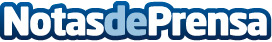 Entrenar en casa: la tendencia que crece en 2021, por cronosfit.comDurante el confinamiento del 2020 muchos se vieron abocados a entrenar en casa. En 2021 esta tendencia crece y se profesionaliza gracias a webs y plataformas que ofrecen asesoramiento y entrenos personalizados, llevando el gimnasio a los salones de los hogaresDatos de contacto:Miquel Sintes679888971Nota de prensa publicada en: https://www.notasdeprensa.es/entrenar-en-casa-la-tendencia-que-crece-en Categorias: Nacional Nutrición Sociedad Madrid Otros deportes Fitness http://www.notasdeprensa.es